Entendiendo el Liderazgo Lección 1: Definición de LiderazgoNota: Si ve una palabra que no conoce y tiene un número junto a ella, vaya al glosario en la página final de este documento, busque ese número y palabra, y verá una definición allí. Es posible que deba volver a los glosarios de lecciones anteriores si hemos utilizado y definido la palabra anteriormente. Si ve una palabra que no conoce que no tiene un número junto a ella, es posible que deba usar un diccionario (www.m-w.com).Metas de esta lección:Aprender lo que significa “liderazgo”Elaborar una lista de atributos1 y habilidades6 que tienen los buenos líderesPensar en lo que es bueno e identificar4 habilidades6 de liderazgo que ya posea5Echar un vistazo a la lista de buenas habilidades6 de liderazgo y pensar cuáles de esas NO tiene; pregúntese cómo puede mejorarlasAprender qué significa "liderazgo" para USTEDCómo participar en esta lección:1. Lea la lección y responda las preguntas a continuación, ya sea escribiendo sus respuestas en el espacio provisto o grabando videos de sus respuestas para cada pregunta.Definición de LiderazgoLa definición de liderazgo de la Academia de Liderazgo de Olimpiadas Especiales:El liderazgo es una relación en la que una persona influye en el comportamiento o las acciones de otras personas para ayudarlas a alcanzar sus metas.El liderazgo es la capacidad de guiar, dirigir o influir en las personas.Hoja de Trabajo de Reflexión
Nota: No sienta que debe completar todas estas preguntas al mismo tiempo. ¡Tome su tiempo! Si necesita más espacio para responder sus preguntas, use una hoja de papel separada u otro documento de Word.Todos conocemos líderes, ya sean de nuestra familia o de nuestra comunidad. Piense en alguien en su vida a quien consideraría un líder. Puede ser un entrenador, maestro, miembro de la comunidad, voluntario o personal de Olimpiadas Especiales. Piense en las cosas que hacen y cómo actúan que inspiran a las personas a seguirlas. Escriba el nombre de ese líder aquí:   ________________________________________ ¿Por qué cree que son buenos líderes? Enumere los rasgos⁸/habilidades⁶ que los convierten en un buenos líderes. En otras palabras, ¿en qué son buenos?En cuanto a las cosas que acaba de enumerar anteriormente como rasgos8/habilidades6/características2 de un buen líder, ¿cuál de ellas también tiene usted? ¿En qué es bueno usted? ¿Por qué cree que actualmente usted es, o podría llegar a ser, un buen líder? ¿Cuáles son algunas de las cosas en las que usted NO es bueno? ¿Qué podría impedirle ser un buen líder? ¿Cuáles son algunas de las cosas en las que debería trabajar o mejorar para convertirse en un buen líder? ¿Cómo puede mejorar en esas cosas? ¿Qué plan tiene para convertir esas debilidades9 en fortalezas7? En sus propias palabras, ¿cómo definiría3 el liderazgo? Escriba un ejemplo de ver un “buen liderazgo” en acción en su comunidad. Comparta su definición de liderazgo con alguien que conozca. Pregúntele cómo definiría3 el liderazgo. ¿Cuáles son las similitudes y las diferencias en comparación con las definiciones de usted? 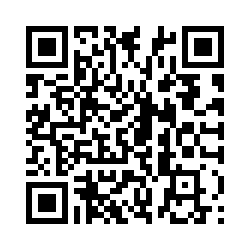 Glosario (diccionario)Está bien si no sabe lo que significa una palabra. Se supone que este glosario (también conocido como diccionario corto) le ayudará a aprender nuevas palabras y cómo usarlas. Algunas de estas palabras tienen más de un significado. Las siguientes definiciones se refieren a cómo se utilizan las palabras en este documento únicamente. Si hay otras palabras en esta lección que no comprende, intente buscarlas en línea en www.m-w.com.
Atributos: similar a Característica y Rasgo; una cualidad que describe a alguien o sus acciones
Características: similar a Atributo y Rasgo; una cualidad que describe a alguien o sus acciones
Define/Definición: para explicar el significado de una palabra, frase o ideaIdentificar: crear; trabajar en; para hacerlo claro
Poseer: tengo; sostener
Habilidades: Cosas en las que eres bueno
Fortalezas: Cosas en las que eres buenoRasgos: similar a Característica y Atributo; una cualidad que describe a alguien o sus acciones
Debilidades: Cosas en las que no eres bueno